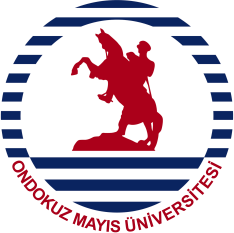 T.C. ONDOKUZMAYIS ÜNİVERSİTESİTIP FAKÜLTESİEĞİTİMDEN SORUMLU DEKAN YARDIMCISI GÖREV TANIMIT.C. ONDOKUZMAYIS ÜNİVERSİTESİTIP FAKÜLTESİEĞİTİMDEN SORUMLU DEKAN YARDIMCISI GÖREV TANIMIT.C. ONDOKUZMAYIS ÜNİVERSİTESİTIP FAKÜLTESİEĞİTİMDEN SORUMLU DEKAN YARDIMCISI GÖREV TANIMIT.C. ONDOKUZMAYIS ÜNİVERSİTESİTIP FAKÜLTESİEĞİTİMDEN SORUMLU DEKAN YARDIMCISI GÖREV TANIMIT.C. ONDOKUZMAYIS ÜNİVERSİTESİTIP FAKÜLTESİEĞİTİMDEN SORUMLU DEKAN YARDIMCISI GÖREV TANIMIDoküman No:KKU.YD.GT.02Yayın Tarihi:08.09.2016Yayın Tarihi:08.09.2016Revizyon No:2Revizyon Tarihi:20.10.2023Sayfa No:1/3BirimBirimTıp FakültesiTıp FakültesiTıp FakültesiTıp FakültesiGörev AdıGörev AdıEğitimden Sorumlu Dekan YardımcısıEğitimden Sorumlu Dekan YardımcısıEğitimden Sorumlu Dekan YardımcısıEğitimden Sorumlu Dekan YardımcısıÜst Yönetici/YöneticileriÜst Yönetici/YöneticileriDekanDekanDekanDekanGörev DevriGörev DevriDiğer Dekan YardımcısıDiğer Dekan YardımcısıDiğer Dekan YardımcısıDiğer Dekan YardımcısıYetki DevriYetki DevriKKU.FR.01 Yetki Devri Formu ile yapılmaktadır.KKU.FR.01 Yetki Devri Formu ile yapılmaktadır.KKU.FR.01 Yetki Devri Formu ile yapılmaktadır.KKU.FR.01 Yetki Devri Formu ile yapılmaktadır.Görev AmacıGörev AmacıOndokuz Mayıs Üniversitesi üst yönetimi tarafından belirlenen amaç ve ilkelere uygun olarak; fakültenin vizyonu, misyonu doğrultusunda eğitim ve öğretimigerçekleştirmek için gerekli tüm faaliyetlerin yürütülmesi amacıyla çalışmalarındadekana yardımcı olmak, dekanın bulunmadığı zamanlarda vekâlet etmek.Ondokuz Mayıs Üniversitesi üst yönetimi tarafından belirlenen amaç ve ilkelere uygun olarak; fakültenin vizyonu, misyonu doğrultusunda eğitim ve öğretimigerçekleştirmek için gerekli tüm faaliyetlerin yürütülmesi amacıyla çalışmalarındadekana yardımcı olmak, dekanın bulunmadığı zamanlarda vekâlet etmek.Ondokuz Mayıs Üniversitesi üst yönetimi tarafından belirlenen amaç ve ilkelere uygun olarak; fakültenin vizyonu, misyonu doğrultusunda eğitim ve öğretimigerçekleştirmek için gerekli tüm faaliyetlerin yürütülmesi amacıyla çalışmalarındadekana yardımcı olmak, dekanın bulunmadığı zamanlarda vekâlet etmek.Ondokuz Mayıs Üniversitesi üst yönetimi tarafından belirlenen amaç ve ilkelere uygun olarak; fakültenin vizyonu, misyonu doğrultusunda eğitim ve öğretimigerçekleştirmek için gerekli tüm faaliyetlerin yürütülmesi amacıyla çalışmalarındadekana yardımcı olmak, dekanın bulunmadığı zamanlarda vekâlet etmek.Temel İş ve SorumluluklarıTemel İş ve SorumluluklarıLisans eğitim ana sürecinin eğitim faaliyetlerin belirlenmesi, uygulanması ve sürekliliğinin sağlanmasından sorumludur.Değerlendirme ve kalite geliştirme çalışmaları için standartların belirlenmesini sağlar.Değerlendirme ve kalite geliştirme çalışmaları için kurulların oluşturulmasını ve çalışmalarını sağlamada dekana yardımcı olur.Değerlendirme ve kalite geliştirme çalışmalarının yıllık raporlarını hazırlar ve Dekanlığa sunar.Fakültede yürütülen programların çıktı yeterliliklerinin belirlenmesini sağlar.Fakültenin öz değerlendirme raporunu hazırlar.Fakültenin stratejik planını dekan ile birlikte hazırlar.Belirlenen standartların kalitesinin geliştirilmesi çalışmalarını sağlar. 9.Fakültemizdeki programların akredite edilmesi için gerekli çalışmaları yapar. 10.Eğitim-öğretim ve araştırmalarla ilgili politikalar ve stratejiler geliştirir.Öğrenci konseyi ve temsilciliği için gerekli olan seçimleri yapar.Dilek ve öneri kutularının düzenli olarak açılmasını ve değerlendirmesini yapar.Her eğitim-öğretim yılı sonunda yapılacak olan Akademik Genel Kurul sunularını hazırlar.Fakültede öğretim üyeleri tarafından yürütülen projeleri takip eder.Fakültemizdeki özel yetenek sınavlarının yapılmasını sağlar. 16.Öğretim elemanlarının derslerini düzenli olarak yapmalarını sağlar. 17.Ders ücret formlarının düzenlenmesini sağlar ve kontrol eder.Dekanın görev alanı ile ilgili vereceği diğer işleri yapar.Dekan olmadığı zamanlarda Dekanlığa vekâlet eder.Fakülte değerlendirme ve kalite geliştirme çalışmalarını yürütür.Dekan yardımcısı, yukarıda yazılı olan bütün bu görevleri kanunlara ve yönetmeliklere uygun olarak yerine getirirken, dekana karşı sorumludur.Lisans eğitim ana sürecinin eğitim faaliyetlerin belirlenmesi, uygulanması ve sürekliliğinin sağlanmasından sorumludur.Değerlendirme ve kalite geliştirme çalışmaları için standartların belirlenmesini sağlar.Değerlendirme ve kalite geliştirme çalışmaları için kurulların oluşturulmasını ve çalışmalarını sağlamada dekana yardımcı olur.Değerlendirme ve kalite geliştirme çalışmalarının yıllık raporlarını hazırlar ve Dekanlığa sunar.Fakültede yürütülen programların çıktı yeterliliklerinin belirlenmesini sağlar.Fakültenin öz değerlendirme raporunu hazırlar.Fakültenin stratejik planını dekan ile birlikte hazırlar.Belirlenen standartların kalitesinin geliştirilmesi çalışmalarını sağlar. 9.Fakültemizdeki programların akredite edilmesi için gerekli çalışmaları yapar. 10.Eğitim-öğretim ve araştırmalarla ilgili politikalar ve stratejiler geliştirir.Öğrenci konseyi ve temsilciliği için gerekli olan seçimleri yapar.Dilek ve öneri kutularının düzenli olarak açılmasını ve değerlendirmesini yapar.Her eğitim-öğretim yılı sonunda yapılacak olan Akademik Genel Kurul sunularını hazırlar.Fakültede öğretim üyeleri tarafından yürütülen projeleri takip eder.Fakültemizdeki özel yetenek sınavlarının yapılmasını sağlar. 16.Öğretim elemanlarının derslerini düzenli olarak yapmalarını sağlar. 17.Ders ücret formlarının düzenlenmesini sağlar ve kontrol eder.Dekanın görev alanı ile ilgili vereceği diğer işleri yapar.Dekan olmadığı zamanlarda Dekanlığa vekâlet eder.Fakülte değerlendirme ve kalite geliştirme çalışmalarını yürütür.Dekan yardımcısı, yukarıda yazılı olan bütün bu görevleri kanunlara ve yönetmeliklere uygun olarak yerine getirirken, dekana karşı sorumludur.Lisans eğitim ana sürecinin eğitim faaliyetlerin belirlenmesi, uygulanması ve sürekliliğinin sağlanmasından sorumludur.Değerlendirme ve kalite geliştirme çalışmaları için standartların belirlenmesini sağlar.Değerlendirme ve kalite geliştirme çalışmaları için kurulların oluşturulmasını ve çalışmalarını sağlamada dekana yardımcı olur.Değerlendirme ve kalite geliştirme çalışmalarının yıllık raporlarını hazırlar ve Dekanlığa sunar.Fakültede yürütülen programların çıktı yeterliliklerinin belirlenmesini sağlar.Fakültenin öz değerlendirme raporunu hazırlar.Fakültenin stratejik planını dekan ile birlikte hazırlar.Belirlenen standartların kalitesinin geliştirilmesi çalışmalarını sağlar. 9.Fakültemizdeki programların akredite edilmesi için gerekli çalışmaları yapar. 10.Eğitim-öğretim ve araştırmalarla ilgili politikalar ve stratejiler geliştirir.Öğrenci konseyi ve temsilciliği için gerekli olan seçimleri yapar.Dilek ve öneri kutularının düzenli olarak açılmasını ve değerlendirmesini yapar.Her eğitim-öğretim yılı sonunda yapılacak olan Akademik Genel Kurul sunularını hazırlar.Fakültede öğretim üyeleri tarafından yürütülen projeleri takip eder.Fakültemizdeki özel yetenek sınavlarının yapılmasını sağlar. 16.Öğretim elemanlarının derslerini düzenli olarak yapmalarını sağlar. 17.Ders ücret formlarının düzenlenmesini sağlar ve kontrol eder.Dekanın görev alanı ile ilgili vereceği diğer işleri yapar.Dekan olmadığı zamanlarda Dekanlığa vekâlet eder.Fakülte değerlendirme ve kalite geliştirme çalışmalarını yürütür.Dekan yardımcısı, yukarıda yazılı olan bütün bu görevleri kanunlara ve yönetmeliklere uygun olarak yerine getirirken, dekana karşı sorumludur.Lisans eğitim ana sürecinin eğitim faaliyetlerin belirlenmesi, uygulanması ve sürekliliğinin sağlanmasından sorumludur.Değerlendirme ve kalite geliştirme çalışmaları için standartların belirlenmesini sağlar.Değerlendirme ve kalite geliştirme çalışmaları için kurulların oluşturulmasını ve çalışmalarını sağlamada dekana yardımcı olur.Değerlendirme ve kalite geliştirme çalışmalarının yıllık raporlarını hazırlar ve Dekanlığa sunar.Fakültede yürütülen programların çıktı yeterliliklerinin belirlenmesini sağlar.Fakültenin öz değerlendirme raporunu hazırlar.Fakültenin stratejik planını dekan ile birlikte hazırlar.Belirlenen standartların kalitesinin geliştirilmesi çalışmalarını sağlar. 9.Fakültemizdeki programların akredite edilmesi için gerekli çalışmaları yapar. 10.Eğitim-öğretim ve araştırmalarla ilgili politikalar ve stratejiler geliştirir.Öğrenci konseyi ve temsilciliği için gerekli olan seçimleri yapar.Dilek ve öneri kutularının düzenli olarak açılmasını ve değerlendirmesini yapar.Her eğitim-öğretim yılı sonunda yapılacak olan Akademik Genel Kurul sunularını hazırlar.Fakültede öğretim üyeleri tarafından yürütülen projeleri takip eder.Fakültemizdeki özel yetenek sınavlarının yapılmasını sağlar. 16.Öğretim elemanlarının derslerini düzenli olarak yapmalarını sağlar. 17.Ders ücret formlarının düzenlenmesini sağlar ve kontrol eder.Dekanın görev alanı ile ilgili vereceği diğer işleri yapar.Dekan olmadığı zamanlarda Dekanlığa vekâlet eder.Fakülte değerlendirme ve kalite geliştirme çalışmalarını yürütür.Dekan yardımcısı, yukarıda yazılı olan bütün bu görevleri kanunlara ve yönetmeliklere uygun olarak yerine getirirken, dekana karşı sorumludur.T.C. ONDOKUZMAYIS ÜNİVERSİTESİTIP FAKÜLTESİEĞİTİMDEN SORUMLU DEKAN YARDIMCISI GÖREV TANIMIT.C. ONDOKUZMAYIS ÜNİVERSİTESİTIP FAKÜLTESİEĞİTİMDEN SORUMLU DEKAN YARDIMCISI GÖREV TANIMIT.C. ONDOKUZMAYIS ÜNİVERSİTESİTIP FAKÜLTESİEĞİTİMDEN SORUMLU DEKAN YARDIMCISI GÖREV TANIMIT.C. ONDOKUZMAYIS ÜNİVERSİTESİTIP FAKÜLTESİEĞİTİMDEN SORUMLU DEKAN YARDIMCISI GÖREV TANIMIT.C. ONDOKUZMAYIS ÜNİVERSİTESİTIP FAKÜLTESİEĞİTİMDEN SORUMLU DEKAN YARDIMCISI GÖREV TANIMIDoküman No:KKU.YD.GT.02Yayın Tarihi:08.09.2016Yayın Tarihi:08.09.2016Revizyon No:2Revizyon Tarihi.20.10.2023Sayfa No:2/3YetkilerYetkilerYukarıda belirtilen görev ve sorumlulukları gerçekleştirme yetkisine sahip olmak.Faaliyetlerin gerçekleştirilmesi için gerekli araç ve gereci kullanabilmek.İmza yetkisine sahip olmak.Harcama yetkisi kullanmak.Emrindeki yönetici ve personele iş verme, yönlendirme, yaptıkları işleri kontrol etme,düzeltme, gerektiğinde uyarma, bilgi ve rapor isteme yetkisine sahip olmak.Yukarıda belirtilen görev ve sorumlulukları gerçekleştirme yetkisine sahip olmak.Faaliyetlerin gerçekleştirilmesi için gerekli araç ve gereci kullanabilmek.İmza yetkisine sahip olmak.Harcama yetkisi kullanmak.Emrindeki yönetici ve personele iş verme, yönlendirme, yaptıkları işleri kontrol etme,düzeltme, gerektiğinde uyarma, bilgi ve rapor isteme yetkisine sahip olmak.Yukarıda belirtilen görev ve sorumlulukları gerçekleştirme yetkisine sahip olmak.Faaliyetlerin gerçekleştirilmesi için gerekli araç ve gereci kullanabilmek.İmza yetkisine sahip olmak.Harcama yetkisi kullanmak.Emrindeki yönetici ve personele iş verme, yönlendirme, yaptıkları işleri kontrol etme,düzeltme, gerektiğinde uyarma, bilgi ve rapor isteme yetkisine sahip olmak.Yukarıda belirtilen görev ve sorumlulukları gerçekleştirme yetkisine sahip olmak.Faaliyetlerin gerçekleştirilmesi için gerekli araç ve gereci kullanabilmek.İmza yetkisine sahip olmak.Harcama yetkisi kullanmak.Emrindeki yönetici ve personele iş verme, yönlendirme, yaptıkları işleri kontrol etme,düzeltme, gerektiğinde uyarma, bilgi ve rapor isteme yetkisine sahip olmak.Yasal DayanakYasal Dayanak2547 Sayılı YÖK KanunuÜniversitelerde Akademik Teşkilât Yönetmeliği2547 Sayılı YÖK KanunuÜniversitelerde Akademik Teşkilât Yönetmeliği2547 Sayılı YÖK KanunuÜniversitelerde Akademik Teşkilât Yönetmeliği2547 Sayılı YÖK KanunuÜniversitelerde Akademik Teşkilât YönetmeliğiYetkinlikYetkinlik657 Sayılı Devlet Memurları Kanunu’nda ve 2547 Sayılı Yüksek Öğretim Kanunu’nda belirtilen genel niteliklere sahip olmak.Görevinin gerektirdiği düzeyde iş deneyimine sahip olmak.Yöneticilik niteliklerine sahip olmak; sevk ve idare gereklerini bilmek.Faaliyetlerini en iyi şekilde sürdürebilmesi için gerekli karar verme ve sorun çözme niteliklerine sahip olmak.657 Sayılı Devlet Memurları Kanunu’nda ve 2547 Sayılı Yüksek Öğretim Kanunu’nda belirtilen genel niteliklere sahip olmak.Görevinin gerektirdiği düzeyde iş deneyimine sahip olmak.Yöneticilik niteliklerine sahip olmak; sevk ve idare gereklerini bilmek.Faaliyetlerini en iyi şekilde sürdürebilmesi için gerekli karar verme ve sorun çözme niteliklerine sahip olmak.657 Sayılı Devlet Memurları Kanunu’nda ve 2547 Sayılı Yüksek Öğretim Kanunu’nda belirtilen genel niteliklere sahip olmak.Görevinin gerektirdiği düzeyde iş deneyimine sahip olmak.Yöneticilik niteliklerine sahip olmak; sevk ve idare gereklerini bilmek.Faaliyetlerini en iyi şekilde sürdürebilmesi için gerekli karar verme ve sorun çözme niteliklerine sahip olmak.657 Sayılı Devlet Memurları Kanunu’nda ve 2547 Sayılı Yüksek Öğretim Kanunu’nda belirtilen genel niteliklere sahip olmak.Görevinin gerektirdiği düzeyde iş deneyimine sahip olmak.Yöneticilik niteliklerine sahip olmak; sevk ve idare gereklerini bilmek.Faaliyetlerini en iyi şekilde sürdürebilmesi için gerekli karar verme ve sorun çözme niteliklerine sahip olmak.Beceri ve YeteneklerBeceri ve YeteneklerAnalitik düşünebilmeAnaliz yapabilmeTemel/orta/ileri düzeyde bilgisayar ve internet kullanımıBilgileri paylaşmamaDeğişim ve gelişime açık olmaDüzgün diksiyonDüzenli ve disiplinli çalışmaEkip çalışmasına uyumlu ve katılımcıEkip liderliği vasfıEmpati kurabilmeEtkin yazılı ve sözlü iletişimGüçlü hafızaHızlı düşünme ve karar verebilmeHızlı uyum sağlayabilmeHukuki analiz ve muhakeme yapabilmeHoşgörülü olmaİkna kabiliyetiTemel/orta/ileri düzey İngilizce bilmekİnovatif, değişim ve gelişime açıkİstatistiksel çözümleme yapabilmeKarşılaştırmalı durum analizi yapabilmeKoordinasyon yapabilmeKurumsal ve etik prensiplere bağlılıkLiderlik vasfıMakroekonomik göstergeleri kavrama ve kıyaslayabilmeMatematiksel kabiliyetMuhakeme yapabilmeMüzakere edebilmeAnalitik düşünebilmeAnaliz yapabilmeTemel/orta/ileri düzeyde bilgisayar ve internet kullanımıBilgileri paylaşmamaDeğişim ve gelişime açık olmaDüzgün diksiyonDüzenli ve disiplinli çalışmaEkip çalışmasına uyumlu ve katılımcıEkip liderliği vasfıEmpati kurabilmeEtkin yazılı ve sözlü iletişimGüçlü hafızaHızlı düşünme ve karar verebilmeHızlı uyum sağlayabilmeHukuki analiz ve muhakeme yapabilmeHoşgörülü olmaİkna kabiliyetiTemel/orta/ileri düzey İngilizce bilmekİnovatif, değişim ve gelişime açıkİstatistiksel çözümleme yapabilmeKarşılaştırmalı durum analizi yapabilmeKoordinasyon yapabilmeKurumsal ve etik prensiplere bağlılıkLiderlik vasfıMakroekonomik göstergeleri kavrama ve kıyaslayabilmeMatematiksel kabiliyetMuhakeme yapabilmeMüzakere edebilmeAnalitik düşünebilmeAnaliz yapabilmeTemel/orta/ileri düzeyde bilgisayar ve internet kullanımıBilgileri paylaşmamaDeğişim ve gelişime açık olmaDüzgün diksiyonDüzenli ve disiplinli çalışmaEkip çalışmasına uyumlu ve katılımcıEkip liderliği vasfıEmpati kurabilmeEtkin yazılı ve sözlü iletişimGüçlü hafızaHızlı düşünme ve karar verebilmeHızlı uyum sağlayabilmeHukuki analiz ve muhakeme yapabilmeHoşgörülü olmaİkna kabiliyetiTemel/orta/ileri düzey İngilizce bilmekİnovatif, değişim ve gelişime açıkİstatistiksel çözümleme yapabilmeKarşılaştırmalı durum analizi yapabilmeKoordinasyon yapabilmeKurumsal ve etik prensiplere bağlılıkLiderlik vasfıMakroekonomik göstergeleri kavrama ve kıyaslayabilmeMatematiksel kabiliyetMuhakeme yapabilmeMüzakere edebilmeAnalitik düşünebilmeAnaliz yapabilmeTemel/orta/ileri düzeyde bilgisayar ve internet kullanımıBilgileri paylaşmamaDeğişim ve gelişime açık olmaDüzgün diksiyonDüzenli ve disiplinli çalışmaEkip çalışmasına uyumlu ve katılımcıEkip liderliği vasfıEmpati kurabilmeEtkin yazılı ve sözlü iletişimGüçlü hafızaHızlı düşünme ve karar verebilmeHızlı uyum sağlayabilmeHukuki analiz ve muhakeme yapabilmeHoşgörülü olmaİkna kabiliyetiTemel/orta/ileri düzey İngilizce bilmekİnovatif, değişim ve gelişime açıkİstatistiksel çözümleme yapabilmeKarşılaştırmalı durum analizi yapabilmeKoordinasyon yapabilmeKurumsal ve etik prensiplere bağlılıkLiderlik vasfıMakroekonomik göstergeleri kavrama ve kıyaslayabilmeMatematiksel kabiliyetMuhakeme yapabilmeMüzakere edebilmeT.C.ONDOKUZ MAYIS ÜNİVERSİTESİ TIP FAKÜLTESİ EĞİTİMDEN SORUMLU DEKAN YARDIMCISI GÖREV TANIMIT.C.ONDOKUZ MAYIS ÜNİVERSİTESİ TIP FAKÜLTESİ EĞİTİMDEN SORUMLU DEKAN YARDIMCISI GÖREV TANIMIT.C.ONDOKUZ MAYIS ÜNİVERSİTESİ TIP FAKÜLTESİ EĞİTİMDEN SORUMLU DEKAN YARDIMCISI GÖREV TANIMIT.C.ONDOKUZ MAYIS ÜNİVERSİTESİ TIP FAKÜLTESİ EĞİTİMDEN SORUMLU DEKAN YARDIMCISI GÖREV TANIMIT.C.ONDOKUZ MAYIS ÜNİVERSİTESİ TIP FAKÜLTESİ EĞİTİMDEN SORUMLU DEKAN YARDIMCISI GÖREV TANIMIDoküman No:KKU.YD.GT.02Yayın Tarihi:08.09.2016Yayın Tarihi:08.09.2016Revizyon No:2Revizyon Tarihi:20.10.2023Sayfa No:3/3Ofis programlarını etkin kullanabilmeOfis gereçlerini kullanabilme (yazıcı, faks vb.)Planlama ve organizasyon yapabilmePratik bilgileri uygulamaya aktarabilmeProje geliştirebilme ve uygulayabilmeProje liderliği vasfıSabırlı olmaSistemli düşünme gücüne sahip olmaSorun çözebilmeSonuç odaklı olmaSorumluluk alabilmeSözlü ve yazılı anlatım becerisiStres yönetimiTemsil kabiliyetiÜst ve astlarla diyalogYoğun tempoda çalışabilmeOfis programlarını etkin kullanabilmeOfis gereçlerini kullanabilme (yazıcı, faks vb.)Planlama ve organizasyon yapabilmePratik bilgileri uygulamaya aktarabilmeProje geliştirebilme ve uygulayabilmeProje liderliği vasfıSabırlı olmaSistemli düşünme gücüne sahip olmaSorun çözebilmeSonuç odaklı olmaSorumluluk alabilmeSözlü ve yazılı anlatım becerisiStres yönetimiTemsil kabiliyetiÜst ve astlarla diyalogYoğun tempoda çalışabilmeOfis programlarını etkin kullanabilmeOfis gereçlerini kullanabilme (yazıcı, faks vb.)Planlama ve organizasyon yapabilmePratik bilgileri uygulamaya aktarabilmeProje geliştirebilme ve uygulayabilmeProje liderliği vasfıSabırlı olmaSistemli düşünme gücüne sahip olmaSorun çözebilmeSonuç odaklı olmaSorumluluk alabilmeSözlü ve yazılı anlatım becerisiStres yönetimiTemsil kabiliyetiÜst ve astlarla diyalogYoğun tempoda çalışabilmeOfis programlarını etkin kullanabilmeOfis gereçlerini kullanabilme (yazıcı, faks vb.)Planlama ve organizasyon yapabilmePratik bilgileri uygulamaya aktarabilmeProje geliştirebilme ve uygulayabilmeProje liderliği vasfıSabırlı olmaSistemli düşünme gücüne sahip olmaSorun çözebilmeSonuç odaklı olmaSorumluluk alabilmeSözlü ve yazılı anlatım becerisiStres yönetimiTemsil kabiliyetiÜst ve astlarla diyalogYoğun tempoda çalışabilmeHAZIRLAYANKONTROL EDENONAYLAYANKalite Birim ÇalışanıKalite Birim SorumlusuKalite Yönetim Direktörü Merkez Müdürü